          ҚАУЛЫСЫ	                                                                                 ПОСТАНОВЛЕНИЕ_5 марта  2021 года_ №_10_           Нұр-Сұлтан қаласы                                                                               город Нур-СултанО внесении изменений и дополненийв постановления Главного государственного санитарного врача Республики Казахстан В целях предупреждения распространения коронавирусной инфекции COVID-19 среди населения Республики Казахстан ПОСТАНОВЛЯЮ:1. Внести в постановление Главного государственного санитарного врача Республики Казахстан от 25 декабря 2020 года № 67 «О дальнейшем усилении мер по предупреждению заболеваний коронавирусной инфекцией среди населения Республики Казахстан» (далее – ПГГСВ №67) следующие изменения и дополнения:1) в приложении 24 к ПГГСВ №67 в «Алгоритме соблюдения санитарно-дезинфекционного режима в учреждениях пенитенциарной (уголовно-исполнительной) системы» пункт 4 изложить в следующей редакции: «4. Ограничить все мероприятия, проводимые с участием осужденных, подозреваемых и обвиняемых за исключением вывода к следователю, адвокату и защитнику для проведения неотложных следственных действий с обязательным использованием ими масок или респираторов, резиновых перчаток и соблюдением дистанции не менее 2 метров между участниками следственных действий.»;2) в приложении 33 к ПГГСВ №67 пункт 1.2. раздела IІI. дополнить подпунктом 14) следующего содержания:«14) студенты медицинских ВУЗов и медицинских колледжей перед началом практики в медицинских организациях.»;3) приложение 39 к ПГГСВ №67 изложить в новой редакции согласно приложению 1 к настоящему постановлению.2. Внести в постановление Главного государственного санитарного врача Республики Казахстан от 25 декабря 2020 года № 68 «Об ограничительных карантинных мерах и поэтапном их смягчении» (далее – ПГГСВ №68) следующие изменения и дополнения:1) подпункт 9) пункта 2 изложить в следующей редакции:«9) разрешение в третьей четверти  2020-2021 учебного года:– обучения в традиционном формате в городских и сельских школах с контингентом до 300 учащихся, с численностью детей в классах не более 15 человек;– с 1 марта 2021 года обучения в комбинированном формате в общеобразовательных школах для учащихся предшкольных классов, с 1 по 5 классы включительно, в международных школах – с 1 по 7 классы включительно, с численностью детей в классах не более 25 человек;– обучения в комбинированном формате в течение 6 дней недели для выпускных классов (9, 11 (12) классы): 70% предметов в штатном режиме, 30% - в дистанционном (не более 15 человек в классе, обучение по принципу «1 класс – 1 кабинет», соблюдение санитарно-дезинфекционного и масочного режимов);– индивидуального обучения учащихся во внеурочное время в группах не более 15 человек по решению администрации организации образования;»;2) подпункт 16) пункта 2 изложить в следующей редакции:«16) ограничение деятельности социально-экономических объектов на основании критериев, согласно приложению 4 к настоящему постановлению. При этом, ужесточение ограничительных мер проводится в случае осложнения эпидемиологической ситуации в течение 5 дней (переход из «зелёной» зоны в «жёлтую» или из «красной» зоны в «жёлтую»), смягчение карантинных мер проводится не ранее 7 дней после перехода в «желтую» зону из «красной» или в «зеленую» зону из «жёлтой;»;3) приложение 1 к ПГГСВ №68 изложить в новой редакции согласно приложению 2 к настоящему постановлению4) приложение 4 к ПГГСВ №68 изложить в новой редакции согласно приложению 3 к настоящему постановлению.3. Признать утратившими силу постановления Главного государственного санитарного врача Республики Казахстан согласно приложению 4 к настоящему постановлению.4. Контроль за исполнением настоящего постановления оставляю за собой.5. Настоящее постановление вступает в силу с 00 часов 9 марта 2021 года.Главный Государственный      санитарный врач                Республики  Казахстан                                                   Е. КиясовПриложение 1 к постановлению Главного государственного санитарного врача Республики Казахстанот 5 марта 2021 года № _10__«Приложение 39к постановлению Главного государственного санитарного врачаРеспублики Казахстан№ _67 от _25 декабря 2020 годаТребования к компьютерным клубам, бильярдным залам и боулингам, на период введения ограничительных мероприятий, в том числе карантинаАдминистрация объекта проводит обязательное ознакомление на сайте infokazakhstan.kz с требованиями к условиям работы и подписывает соответствующее соглашение. Режим работы объектов и ограничения на деятельность определяются Критериями ограничения работы социально-экономических объектов, утверждаемыми постановлением Главного государственного санитарного врача Республики Казахстан, с учетом требований к введению ужесточения (смягчения) ограничительных (карантинных) мер. Деятельность объектов допускается при обеспечении следующих условий:перед открытием объекта проведение генеральной уборки с применением дезинфицирующих средств (в том числе уборка и обработка дезинфицирующими средствами поверхностей мебели, стен, и других предметов); контроль температуры тела персонала и посетителей, с применением приборов для измерения температуры тела бесконтактным способом, с обязательным отстранением от нахождения на рабочем месте лиц с повышенной температурой тела и/или признаками инфекционного заболевания. При наличии указанных симптомов обслуживание посетителей не допускается;рассадка посетителей с соблюдением социальной дистанции (не менее 1,5  метров между посетителями, либо из расчета 4 квадратных метра на 1 посетителя); доступ персонала и посетителей на объект при обязательном наличии масок;персонал объекта обеспечивается средствами индивидуальной защиты, не допускается работа персонала без масок;проводить уборку и дезинфекцию рабочих (игровых) мест, компьютерной периферии (мышь, клавиатура, коврик, наушники), контактных поверхностей, мебели, спиртосодержащими чистящими средствами после каждого посетителя;соблюдение социальной дистанции путем нанесения соответствующей разметки на полу, ограждений и барьерных лент для направления движения посетителей, недопущение мест возможного скопления людей;с целью информирования посетителей администрацией разрабатывается и размещается при входе план размещения посетителей с учетом социальной дистанции; создание условий для осуществления посетителями бесконтактных переводов и платежей при оплате счета, протирать устройство дезинфицирующим средством после каждого использования;бесперебойную работу вентиляционных систем и систем кондиционирования воздуха с проведением профилактического осмотра (включая замену фильтров, дезинфекцию воздуховодов) с фиксацией в журнале производственного контроля.     при отсутствии естественной вентиляции рекомендуется обеззараживание воздуха с использованием  бактерицидных ламп или рециркуляторов воздуха, согласно прилагаемой инструкции. Использование кварцевых ламп осуществляется при строгом соблюдении правил, в отсутствии людей, с обязательным проветриванием помещений. Использование рециркуляторов воздуха разрешается использовать в присутствии людей.Собственнику объекта необходимо обеспечить:ответственное лицо за соблюдение санитарно-эпидемиологических требований (измерение температуры, инструктаж персонала, своевременная смена средств индивидуальной защиты, отслеживание необходимого запаса дезинфицирующих, моющих и антисептических средств, ведение журнала проведения инструктажа, утилизацией масок, респираторов, салфеток, обработкой оборудования и инвентаря, уборкой помещений);установление санитайзеров с кожным антисептиком у входа, на ресепшене, в каждом зале помещения и санитарных узлах.проведение инструктажа среди работников о необходимости соблюдения правил личной/производственной гигиены и контроля, мерам безопасности при использовании кварцевых ламп за их неукоснительным соблюдением;санитарные узлы средствами личной гигиены (жидкое мыло, антисептики, туалетная бумага);оказание услуг населению в масках, с обеспечением своевременной смены с обработкой рук антисептиками. Одноразовые перчатки используют сотрудники, имеющие непосредственный контакт с пищевыми продуктами, с заменой не менее двух раз в смену и при нарушении целостности;централизованный сбор использованных масок и перчаток в промаркированные контейнеры (полиэтиленовые мешки), в дальнейшем утилизировать как твердые бытовые отходы;проведение техническим персоналом (уборщицы) дезинфекции в спецодежде с использованием средств индивидуальной защиты (перчатки, медицинская маска);надлежащее хранение уборочного инвентаря (ведра, щетки, тряпки) после использования в специально выделенных местах;каждые 2 часа проветривание рабочих мест и помещений для посетителей;проведение влажной уборки производственных и бытовых помещений проведение влажной уборки производственных и бытовых помещений с дезинфекцией средствами вирулицидного действия не менее 2 раз в день с обязательной дезинфекцией дверных ручек, выключателей, поручней, перил, контактных поверхностей (оборудования, инвентаря, столов, стульев), мест общего пользования (гардеробные, комнаты приема пищи, отдыха, санузлы);наличие неснижаемого (не менее чем пятидневного) запаса дезинфицирующих и моющих средств для уборки помещений, обработки рук, средств индивидуальной защиты для сотрудников;допуск к работе с дезинфицирующими средствами совершеннолетних лиц, не имеющих противопоказаний по состоянию здоровья;хранение дезинфицирующих средств в упаковках изготовителя, плотно закрытыми в специально отведенном сухом, прохладном и затемненном месте, недоступном для детей. Меры предосторожности при проведении дезинфекционных мероприятий и первой помощи при случайном отравлении изложены для каждого конкретного дезинфицирующего средства в инструкциях по их применению.Для бильярдных залов и боулингов необходимо соблюдение следующих дополнительных требований:1) не допускается проведение массовых танцев на танцевальных площадках;2) не допускается проведение конкурсов (кроме интерактивных, не покидая свой стол), коллективных (корпоративных) мероприятий;3) разрешается функционирование бильярдных и боулинга, согласно требованиям постановлений Главного государственного санитарного врача при соблюдении социальной дистанции;4) игровой инвентарь (кии, шары для бильярда, шары для боулинга и пр.) обрабатываются дезинфицирующим спиртосодержащим средством после завершения каждой игры.5) не допускается одновременное количество боулеров на одной игровой дорожке более 6 человек.».Приложение 2к постановлению Главного государственного санитарного врача Республики Казахстанот 5 марта 2021 года № _10__«Приложение 1 к постановлению Главного государственного санитарного врача Республики Казахстанот 25 декабря 2020 года № 68Возобновление деятельности объектов на период введения ограничительных мероприятий, в том числе карантинаПриложение 3 к постановлению Главного государственного санитарного врача Республики Казахстанот 5 марта 2021 года № _10__«Приложение 4 к постановлению Главного государственного санитарного врача Республики Казахстанот  25 декабря 2020 года № 68Критерии ограничения работы социально-экономических объектов«+» - деятельность разрешена; «» - деятельность разрешена частично (с ограничениями);«-» - деятельность запрещена».».Приложение 4 к постановлению Главного государственного санитарного врача Республики Казахстанот 5 марта_  2021 года № _10__Перечень утративших силу постановлений Главного государственного санитарного врача Республики КазахстанПостановление Главного государственного санитарного врача Республики Казахстан от 3 апреля 2020 года №31-ПГВр «О внесении изменений и дополнений в постановление Главного государственного санитарного врача Республики Казахстан №30-ПГВр от 1 апреля 2020 года»;Постановление Главного государственного санитарного врача Республики Казахстан от 27 июля 2020 года №46 «О внесении изменений и дополнений в постановление Главного государственного санитарного врача Республики Казахстан №43 от 26 июня 2020 года»;Постановление Главного государственного санитарного врача Республики Казахстан от 14 августа 2020 года №47 «О внесении изменений и дополнений в постановление Главного государственного санитарного врача Республики Казахстан №43 от 26 июня 2020 года»;Постановление Главного государственного санитарного врача Республики Казахстан от 20 августа 2020 года №49 «О внесении изменения и дополнений в постановления Главного государственного санитарного врача Республики Казахстан»;Постановление Главного государственного санитарного врача Республики Казахстан от 28 августа 2020 года №50 «О внесении изменений и дополнений в постановления Главного государственного санитарного врача Республики Казахстан»;Постановление Главного государственного санитарного врача Республики Казахстан от 16 сентября 2020 года №53 «О внесении изменений и дополнений в постановления Главного государственного санитарного врача Республики Казахстан»;Постановление Главного государственного санитарного врача Республики Казахстан от 2 ноября 2020 года №62 «О внесении изменения и дополнений в постановления Главного государственного санитарного врача Республики Казахстан»;Постановление Главного государственного санитарного врача Республики Казахстан от 5 ноября 2020 года №63 «Об утверждении Рекомендаций по предупреждению распространения коронавирусной инфекции COVID-19 в период выдвижения и регистрации кандидатов в депутаты Мажилиса Парламента и маслихатов Республики Казахстан»;Постановление Главного государственного санитарного врача Республики Казахстан от 10 декабря 2020 года №66 «Об утверждении мер по предупреждению распространения коронавирусной инфекции COVID-19 при проведении предвыборной агитации на выборах депутатов Мажилиса Парламента и маслихатов Республики Казахстан»; Постановление Главного государственного санитарного врача Республики Казахстан от 10 декабря 2020 года №69 «О мерах по предупреждению распространения коронавирусной инфекции COVID-19 при организации и проведении голосования на выборах депутатов Мажилиса Парламента и маслихатов Республики Казахстан»; Постановление Главного государственного санитарного врача Республики Казахстан от 5 января 2021 года №1 «О внесении изменений и дополнений в постановление Главного государственного санитарного врача Республики Казахстан №69 от 29 декабря 2020 года».денсаулық сақтау  министрлігіБАС МЕМЛЕКЕТТІК САНИТАРИЯЛЫҚ  ДӘРІГЕРІ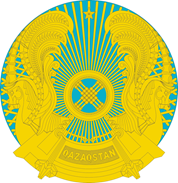 МинистерствоздравоохраненияРеспублики КазахстанГЛАВНЫЙ ГОСУДАРСТВЕННЫЙ САНИТАРНЫЙ ВРАЧ№Виды деятельностиТребования к объектамХарактер запуска объектаПримечание Государственные органы (организации) национальные компании, организации квазигосударственного сектора, бизнес-центры и офисыПриложение 1 к постановлению Главного государственного санитарного врача РК 
№67 от 24 декабря 2020 года (далее – ПГГСВ №67)УведомительныйОбъекты розничной торговли продукцией, магазины у домаПриложение 5 к ПГГСВ №67УведомительныйОбъекты оптовой и розничной торговли пищевой продукцией (продовольственные  рынки), продовольственные  склады Приложение 5 к ПГГСВ №67УведомительныйОбъекты оптовой и розничной торговли (непродовольственные  рынки), непродовольственные складыПриложение 5 к ПГГСВ №67Уведомительный Отдельно стоящие магазины с торговой площадью менее 2000 квадратных метров, торговые сетиПриложение 5 к ПГГСВ №67УведомительныйОтдельно стоящие магазины с торговой площадью 2000 и более квадратных метров, торговые сетиПриложение 5 к ПГГСВ №67УведомительныйТоргово-развлекательные комплексы (центры), торговые дома с торговой площадью 2000 и более квадратных метровПриложение 5 к ПГГСВ №67УведомительныйОбъекты онлайн торговли (интернет магазины, курьерские службы и пр.) Приложение 1, Приложение 5 к ПГГСВ №67УведомительныйАвтосалоны, магазины автозапчастей и станции технического обслуживания (вулканизации, автомойки, шиномонтаж)Приложение 6 к ПГГСВ №67УведомительныйОбъекты сферы обслуживания (салоны красоты, парикмахерские, объекты оказывающие косметологические услуги (по предварительной записи), химчистки, прачечные, ремонт оргтехники)Приложение 7 к ПГГСВ №67УведомительныйОбъекты по оказанию услуг фитнеса, спорткомплексыПриложение 8 к ПГГСВ №67УведомительныйОбъекты по оказанию услуг населению (типографические услуги, швейные ателье, обувные мастерские, сервис по ремонту обуви, одежды) и иные объектыПриложение 10 к ПГГСВ №67УведомительныйОбъекты в сфере оказания услуг по проживанию населения (гостиницы, отели)Приложение 11 к ПГГСВ №67УведомительныйДеятельность аэропортов, железнодорожных вокзалов, автовокзалов, автостанций, пунктов обслуживания пассажировПриложение 12 к ПГГСВ №67УведомительныйДеятельности организаций и работников, задействованных на сезонных сельскохозяйственных полевых работах, природоохранных, ветеринарных, сельскохозяйственных мероприятий, в том числе пчеловодствеПриложение 13 к ПГГСВ №67УведомительныйДетские дошкольные организацииПриложение 14 к ПГГСВ №67УведомительныйОбъекты образования, чья деятельность разрешена, включая интернатыГлава 10 Санитарных правил «Санитарно-эпидемиологические требования к объектам образования» утв. приказом Министра здравоохранения РК от 16 августа 2017 года № 611УведомительныйОбъекты общественного питания на объектах образованияПриложение 46 к ПГГСВ №67УведомительныйОбщественный транспортПриложение 15 к ПГГСВ №67УведомительныйДеятельность СПА и массажных салонов, бань, саун Приложение 16 к ПГГСВ №67УведомительныйОбъекты санаторно-курортного назначения, дома отдыха, туристические базыПриложение 17 к ПГГСВ №67УведомительныйДетские оздоровительные лагеря Приложение 18 к ПГГСВ №67УведомительныйДеятельностиь образовательных, коррекционных центровПриложение 19 к ПГГСВ №67УведомительныйОбъекты пищевой промышленностиПриложение 25 к ПГГСВ №67УведомительныйОбъекты общественного питания (за исключением питания на объектах образования)Приложение 21 к ПГГСВ №67УведомительныйОбъекты общественного питания в организованных коллективах, пищеблоках (за исключением питания в организациях образования и воспитания)Приложение 21 к ПГГСВ №67УведомительныйОбъекты общественного питания, осуществляющие доставку едыПриложение 22 к ПГГСВ №67УведомительныйУчреждения пенитенциарной (уголовно-исполнительной) системыПриложение 24 к ПГГСВ №67УведомительныйПромышленные предприятия и производственные объекты, в том числе работающие вахтовым методом, объекты в сфере обращения с отходамиПриложение 25 к ПГГСВ №67УведомительныйМедико-социальные объекты (дома престарелых, инвалидов, дома ребенка и другие)Приложение 26 к ПГГСВ №67УведомительныйПромышленные и индустриальные предприятия, строительные компании (застройщики)Приложение 28 к ПГГСВ №67УведомительныйОбъекты здравоохранения (за исключением стоматологических клиник)Приложения 2, 4 и 34 к ПГГСВ №67УведомительныйСтоматологические клиникиПриложение 29 к ПГГСВ №67УведомительныйОфисы объектов, осуществляющих экскурсионную деятельность (организации экскурсий для организованных групп туристов)Приложение 31 к ПГГСВ №67УведомительныйЛабораторииПриложение 30 и 33 к ПГГСВ №67УведомительныйАттракционы на открытом воздухеПриложение 9 к ПГГСВ №67 УведомительныйОбъекты финансового рынкаПриложение 1 к ПГГСВ №67УведомительныйОбъекты культуры (индивидуальные и групповые репетиции до 30 чел.), библиотеки, музеи, кинотеатры, театры, концертные залы, циркиПриложение 9 к ПГГСВ №67УведомительныйРелигиозные объекты Приложение 20 к ПГГСВ №67УведомительныйБассейны (из расчета 5 кв.м. зеркала воды на одного человека)Приложение 16 к ПГГСВ №67УведомительныйОсобо охраняемые природные территории (государственные национальные природные парки, заповедники, резерваты и прочие)Приложение 38 к ПГГСВ №67УведомительныйБоулинг, бильярдные Приложение 39 к ПГГСВ №67УведомительныйКомпьютерные клубыПриложение 39 к ПГГСВ №67УведомительныйРазвлекательные центры Приложение 5, 45 к ПГГСВ №67Уведомительный№Объекты/отраслиКрасная зонаЖелтая зонаЗеленая зонаПромышленность+++Строительство (при условии отсутствия контактов в бытовых помещениях)+++Сельское и рыбное хозяйство, животноводство+++Авиасообщениесокращение количества рейсов++Бесконтактные услуги (автомойки, ремонт автомобилей, бытовой техники, часов, телефонов, компьютеров, обуви, швейные ателье, прачечные, химчистки, изготовление ключей, услуги по принципу дом быта и пр.+++Туристические компании, бизнес центры (страховые компании, услуги адвоката, нотариуса, бухгалтера и консалтинга, агентства по недвижимости, рекламные агентства, судебные исполнители, обменные пункты, ломбарды и т.п.)+++ Цветочные магазины, фотосалоны+++ Медицинские организации, аптеки+++ Музеи, библиотеки+++ Продуктовые магазины, минимаркеты+++ Детские кабинеты коррекции, детские и взрослые образовательные центры при заполняемости группы – не более 15 человек, по предварительной записипри заполняемости группы – не более 15 человек, по предварительной записи+Центры и салоны красоты, парикмахерские, услуги маникюра и педикюра, оказывающих косметологических услуг (по записи)по предварительной записи++ Супермаркеты, гипермаркеты(ограничения по времени)++Организации в сфере оказания услуг по проживанию населения (гостиницы, отели, санаторно-курортные организации, дома/базы отдыха, туристические базы и др.) заполняемости не более 80%++Открытые рынки (продуктовые, не продуктовые)(кроме воскресенья)++Объекты общественного питания и фудкорты (только на доставку и на вынос)(ограничения по времени)++Медицинские центры, кабинеты, стоматологии (по записи)по предварительной записипо предварительной записипо предварительной записи Общественный транспорт(увеличение количества автобусов в часы пик, открытие всех дверей, заполняемость по числу посадочных мест)(увеличение количества автобусов в часы пик, открытие всех дверей, заполняемость по числу посадочных мест)(увеличение количества автобусов в часы пик, открытие всех дверей, заполняемость по числу посадочных мест) Банки, ЦОН, отделения АО «Казпочта» с ограничением по времени с 9.00.часов до 18.00 часов с ограничением по времени с 9.00.часов до 18.00 часов +Дошкольные учреждения               дежурные группыпри соблюдении комплектации групп не более 15 человекдежурные группыпри соблюдении комплектации групп не более 25 человек+разрешение работы без проведения мероприятий с  объединением групп, без допуска родителей и сопровождающих лиц Организации, офисы80% – удаленный режим;20% – очный режим50% – удаленный режим;  50% – очный режим30% – удаленный режим; 70% – очный режим Религиозные объектыбез проведения коллективных мероприятийбез проведения коллективных мероприятийпри заполняемости не более 30%, обеспечении площади не менее 4-х кв.м. на одного человека  Объекты общественного питания (в помещении)разрешение работы с 9 до 20 часов при заполняемости до 50%, но не более 30 местразрешение работы с 7 до 24 часов при заполняемости до 50% , но не более до 50 местразрешение работы с 7 до 24 часов при заполняемости до 50%, но не более 50 мест Непродуктовые магазины (отдельно стоящие)площадью до 2000 кв.м.++Бани+++Сауны (кроме субботы, воскресенья)(кроме воскресенья)+СПА-центры, бассейны(кроме субботы, воскресенья)++ Крытые рынки (продуктовые и непродуктовые)(кроме субботы, воскресенья)++ Движение пригородных пассажирских поездов (электричек) без общих вагоновбез общих вагонов + Движение пассажирских поездов без общих вагоновбез общих вагонов+Движение междугородних/межобластных регулярных автобусов (микроавтобусов)–++Спорткомплексы, спортивно- оздоровительные центры и фитнес-центры(кроме субботы, воскресенья)++ ТРЦ, торговые дома, торговые сети(кроме  субботы, воскресенья)++ Объекты культуры (репетиция)–до 30 человекдо 50 человек Театры, кинотеатры, концертные залы–заполняемость не более 20%заполняемость не более 30% Межобластные нерегулярные (туристические) перевозки –заполняемость на 75%, но не более 15 чел.заполняемость на 75%, но не более 15 чел.Городские нерегулярные (туристические) перевозки–(заполняемость на 75%, но не более 15 чел.)(заполняемость на 75%, но не более 15 чел.)Бильярдные––заполняемость не более 30% Компьютерные клубы–Разрешение работы исключительно для субъектов предпринимательства, участвующих в пилоте «Ashyq» при заполняемости не более 50%,  с режимом работы с 12.00 до 24.00 часов.Допускаются только лица, достигшие 18 лет и старшеРазрешение работы исключительно для субъектов предпринимательства, участвующих в пилоте «Ashyq»при заполняемости не более 75%,  с режимом работы с 12.00 до 24.00 часов.Допускаются только лица, достигшие 18 лет и старшеБоулинг–Разрешение работы исключительно для субъектов предпринимательства, участвующих в пилоте «Ashyq» при заполняемости не более 50%,  с режимом работы с 12.00 до 24.00 часовРазрешение работы исключительно для субъектов предпринимательства, участвующих в пилоте «Ashyq»при заполняемости не более 75%,  с режимом работы с 12.00 до 24.00 часовЦирки––заполняемость не более 30% Детские развлекательные центры (игровые площадки, аттракционы в закрытых помещениях)––заполняемость не более  30%, но не более 50 человекПроведение спортивных мероприятий со зрителями––заполняемость не более  20%Проведение поминок ––заполняемость не более 30%, но не более 50 человекБанкетные залы ––Разрешение работы только для проведения поминок при заполняемости не более 30%, но не более 50 человекНочные и игровые клубы, караоке–––Зрелищные, массовые мероприятия, выставки, конференции, форумы, семейные, памятные мероприятия–––